Monday 8th March Live lesson to recap short multiplicationGreenLight blue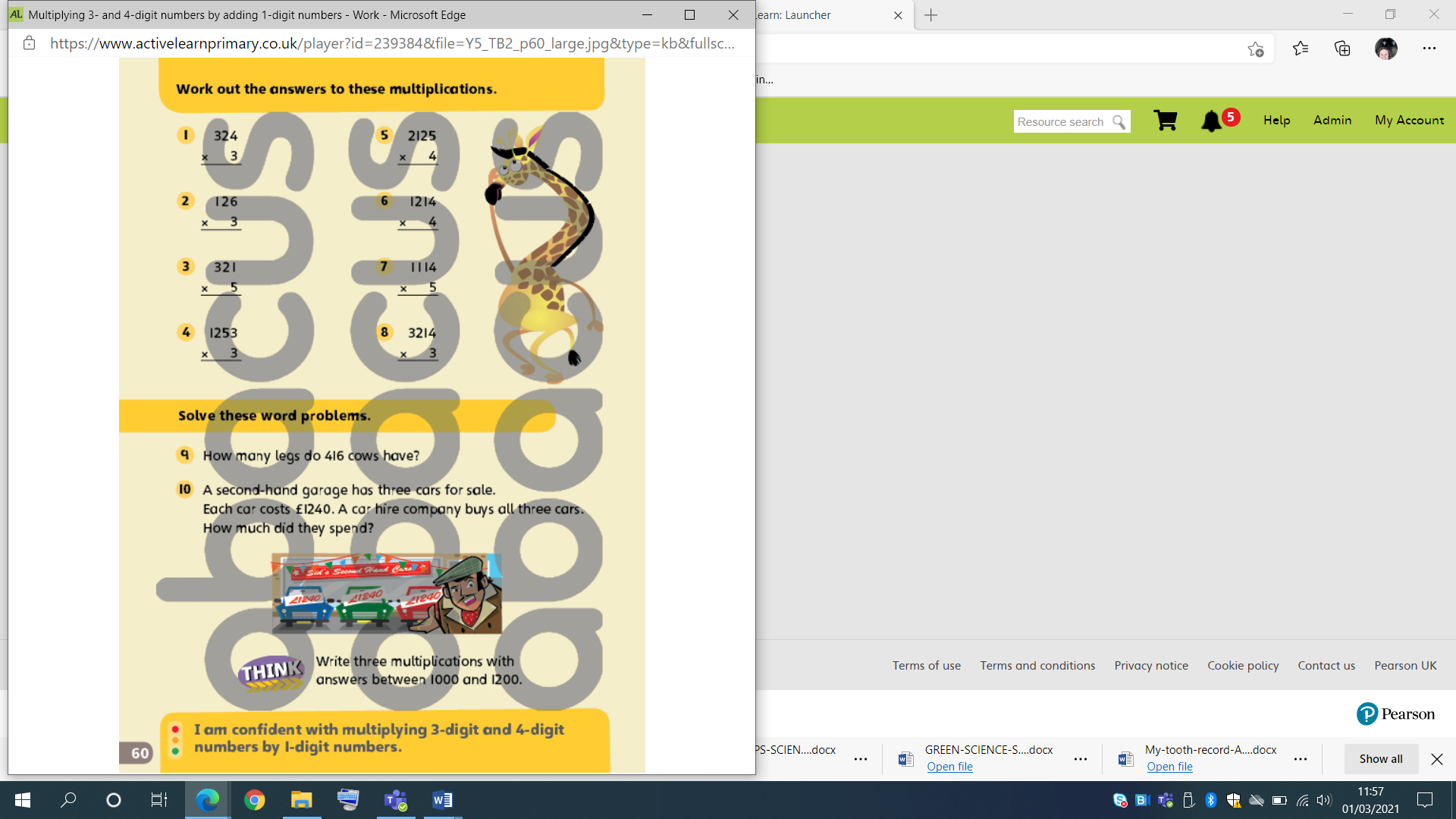 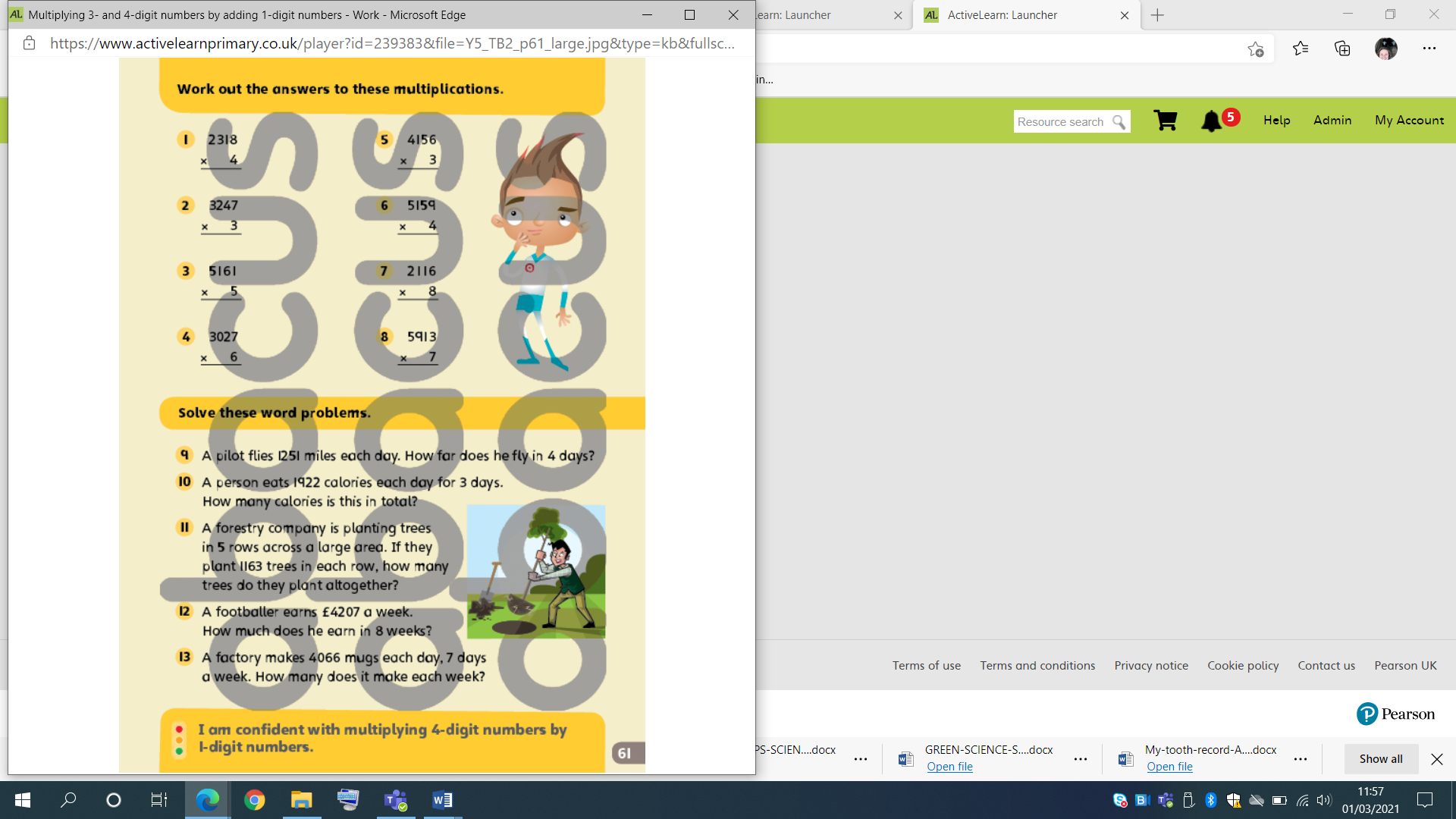 Dark blue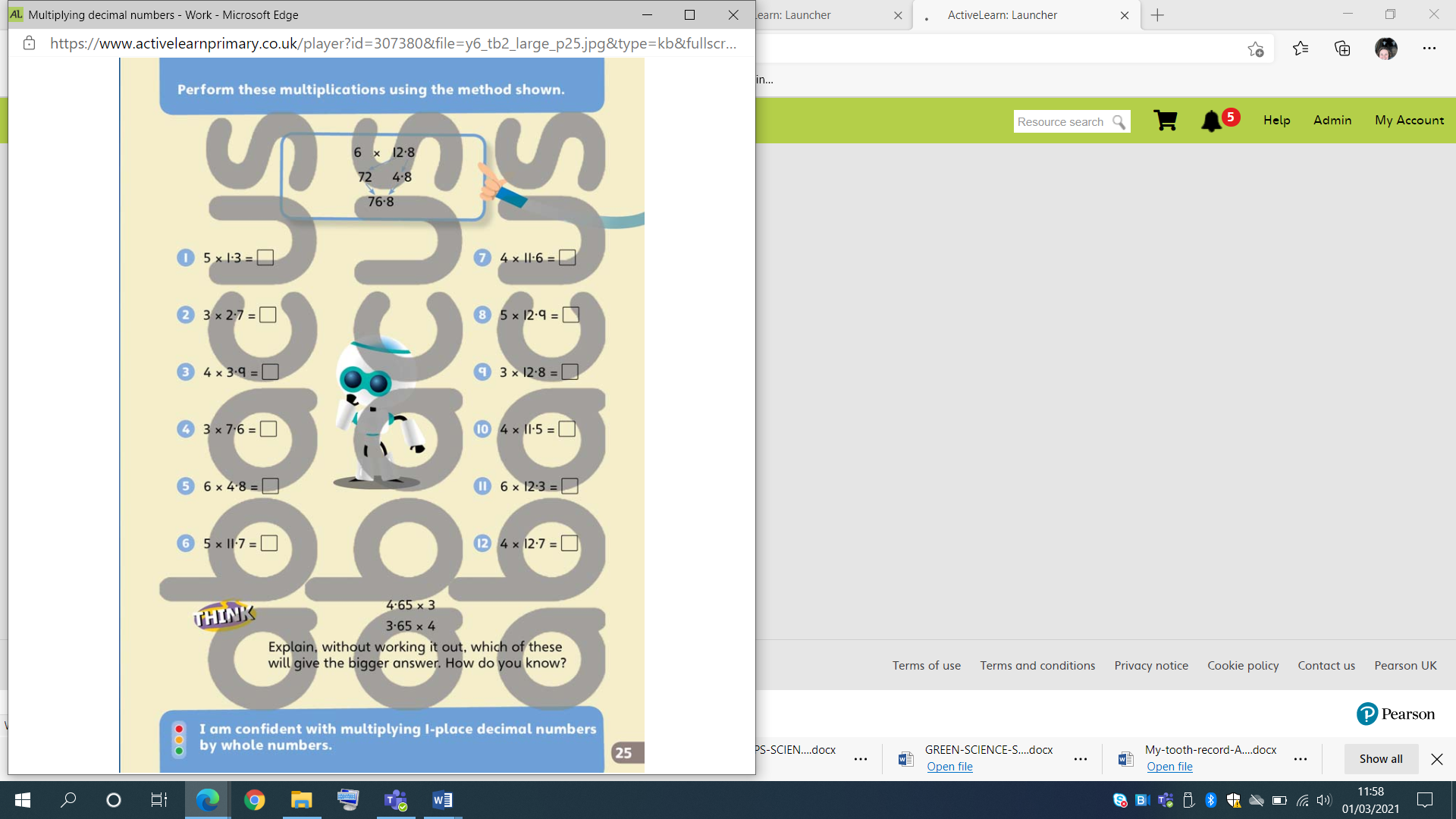 Red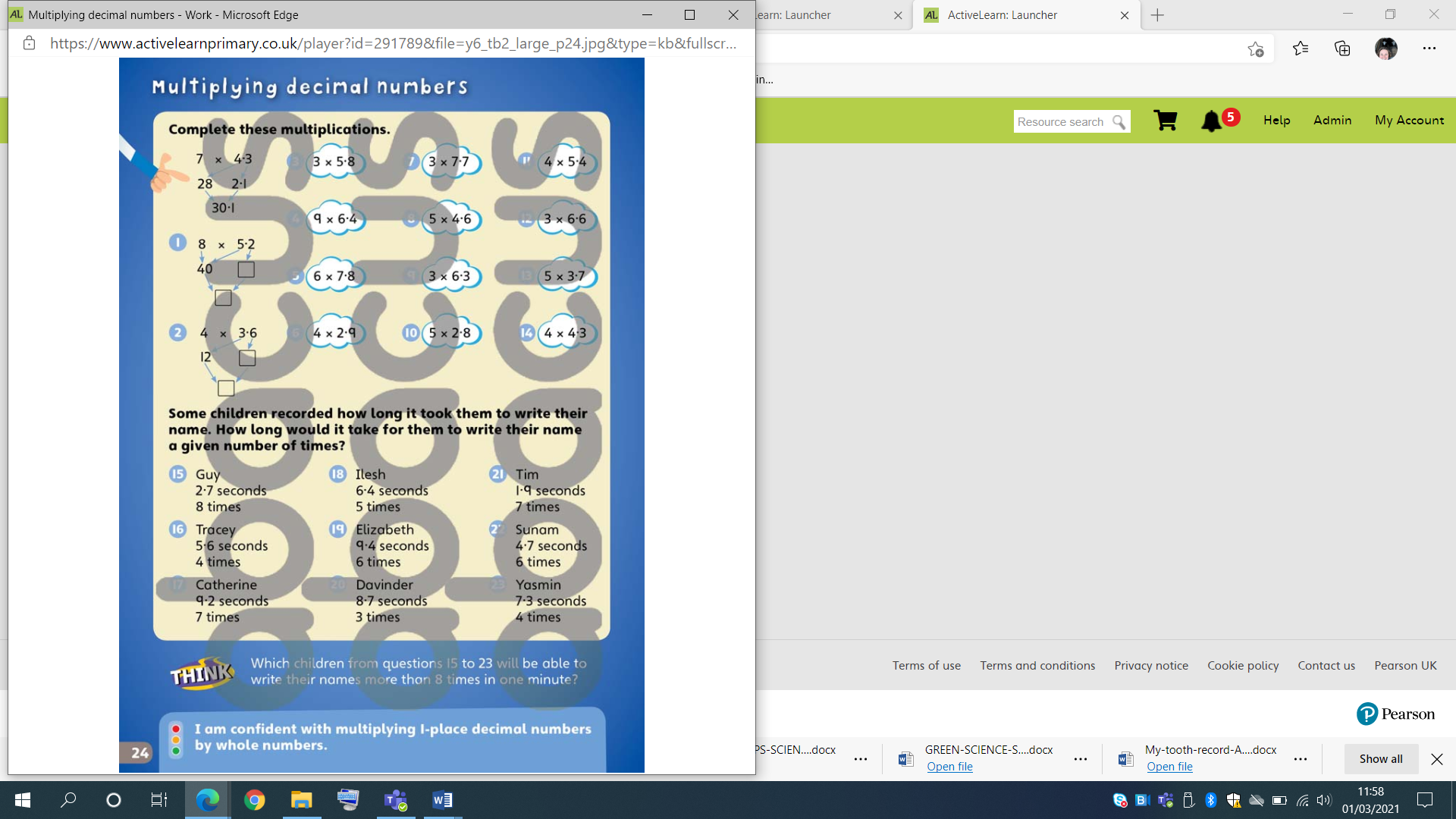 TuesdayGreen (1-12) and Light Blue (All)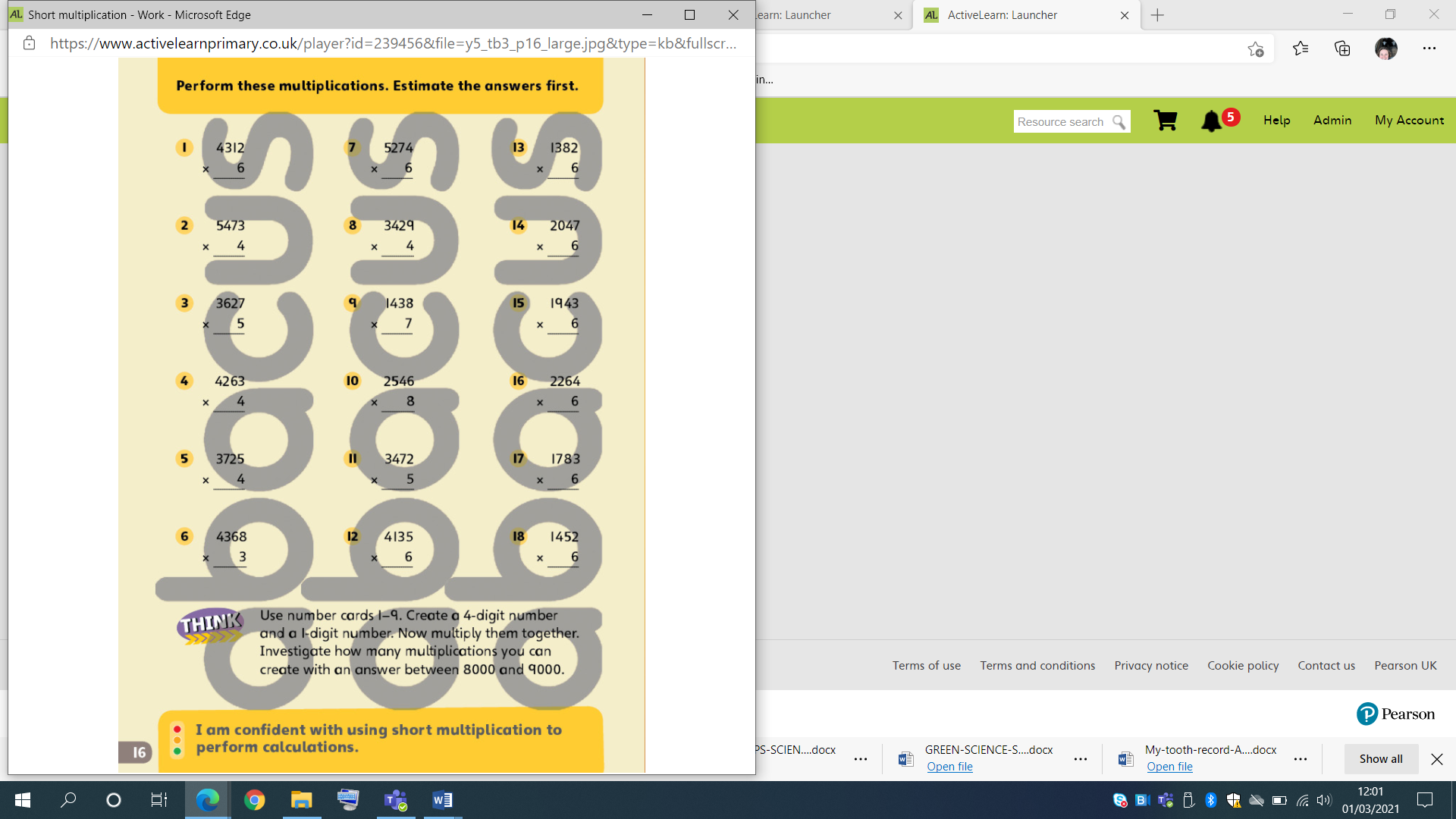 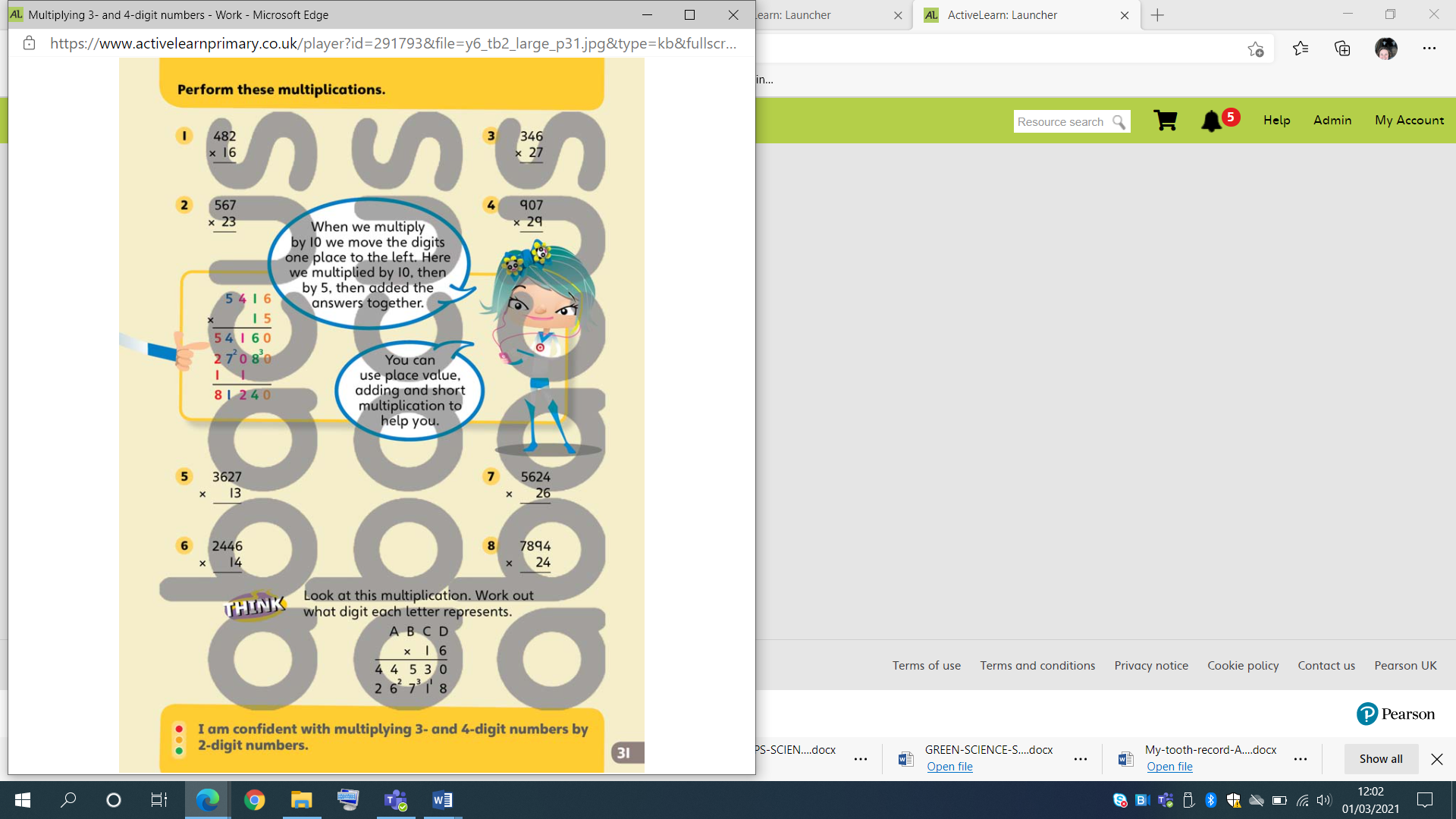 Dark blueRed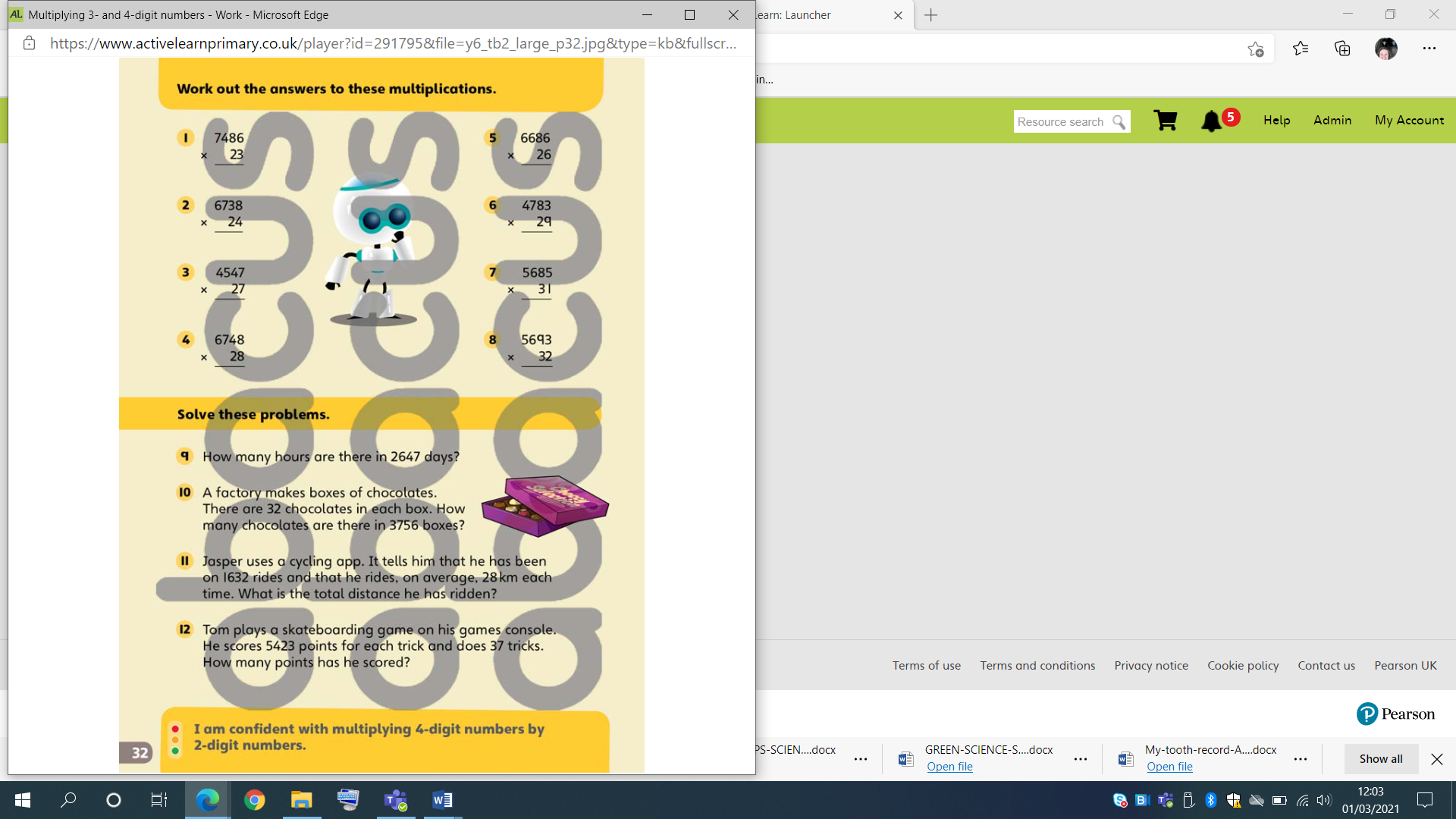 Wednesday – Live lesson to recap comparing fractions. Would you Rather question types will also be explained.All groups 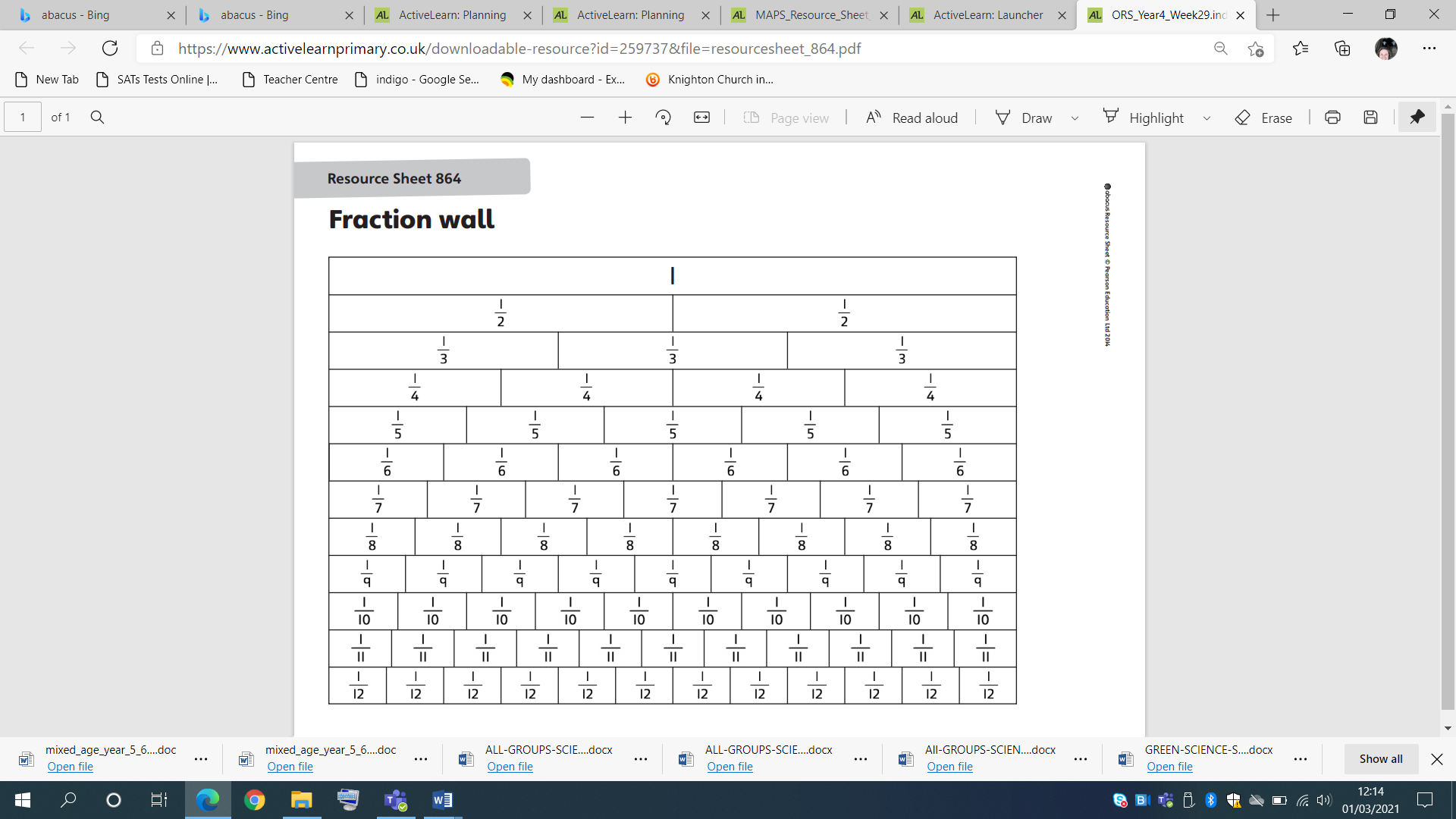 Green (1-10) Light Blue (All)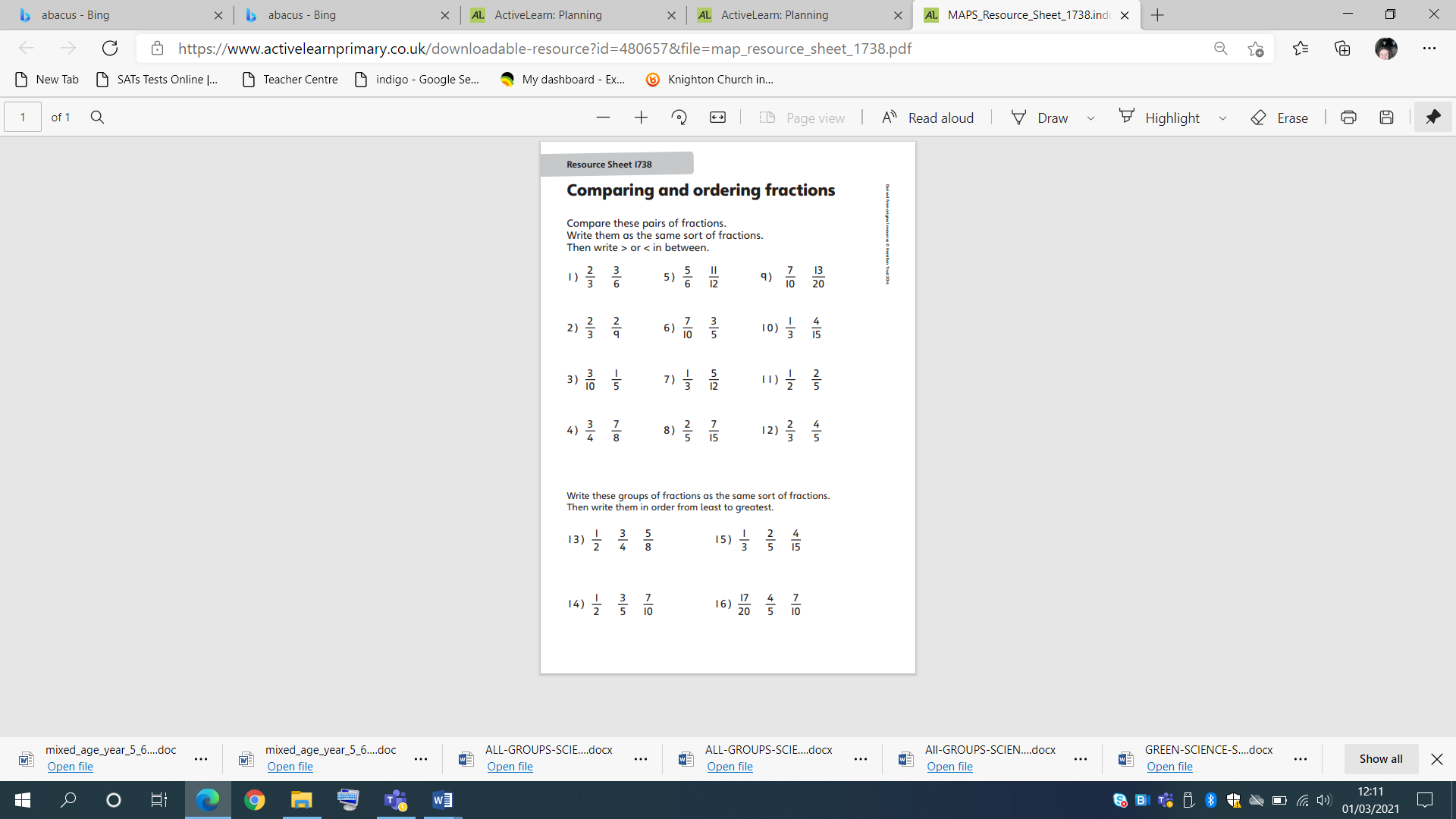 Dark blue (Choose 9 to complete) and Red (Do all)Would you rather?Remember to explain why for each answer.Thursday Live lesson Equivalent fractions, decimals and percentagesGreen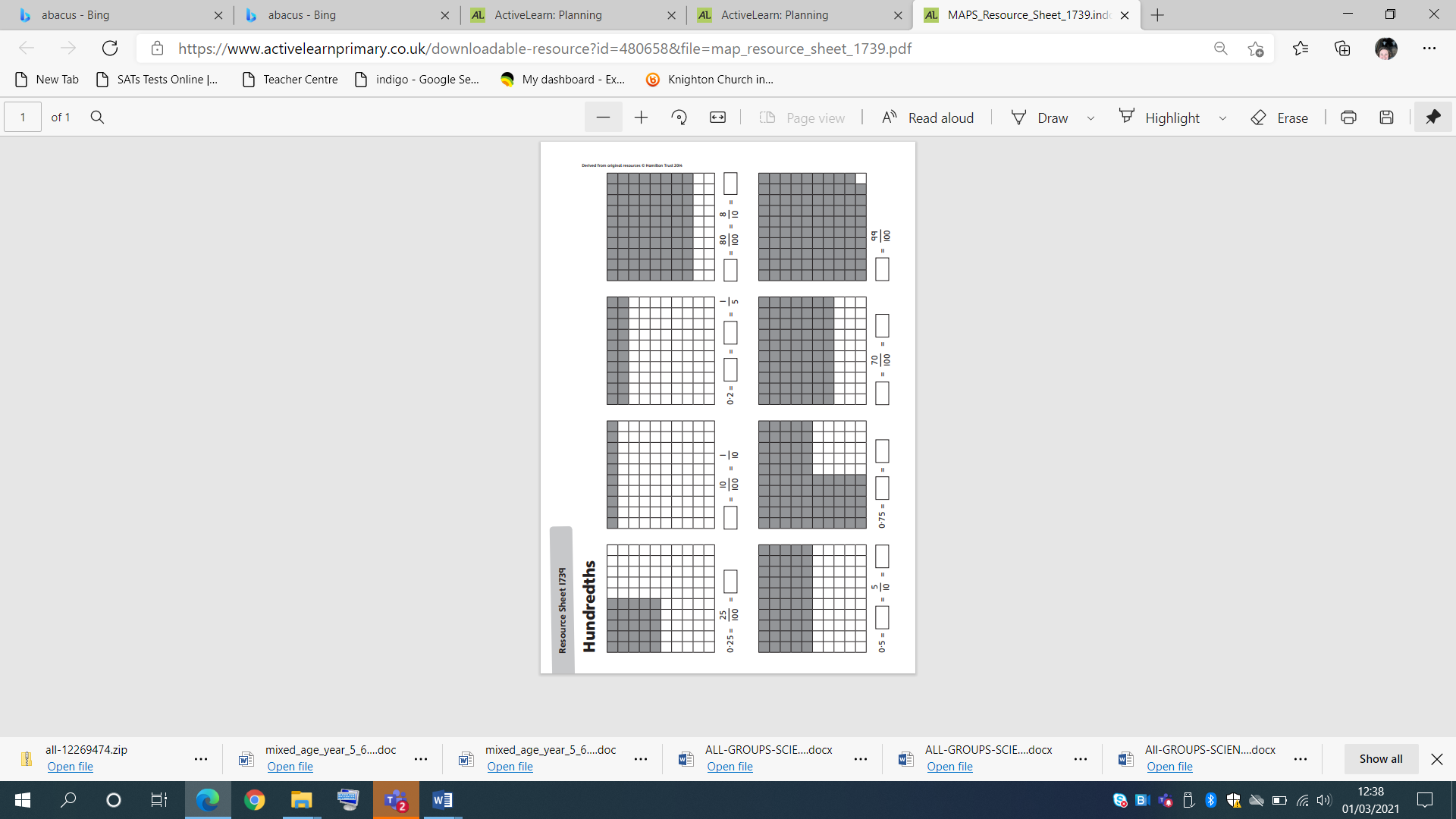 Light blue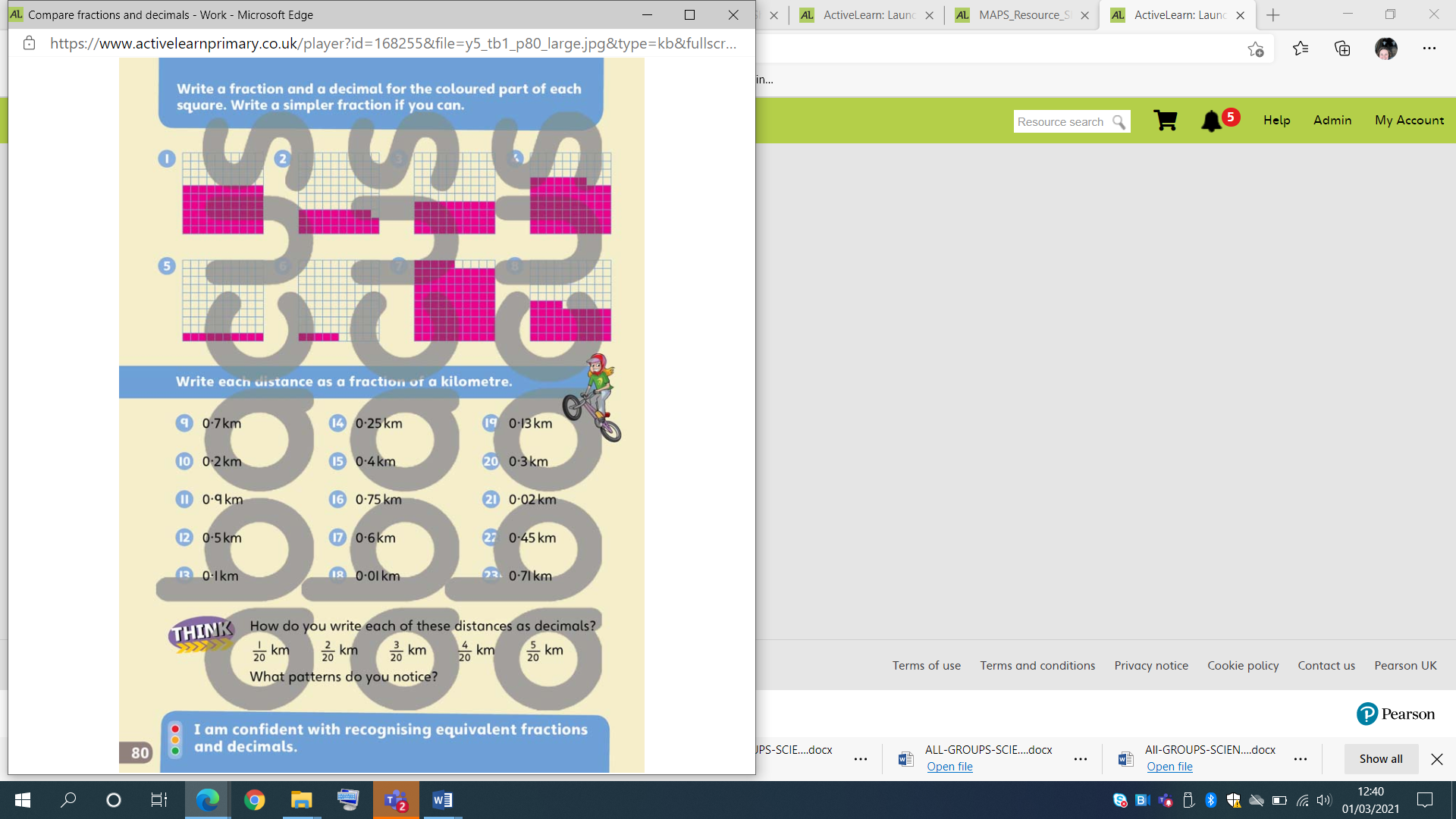 Dark Blue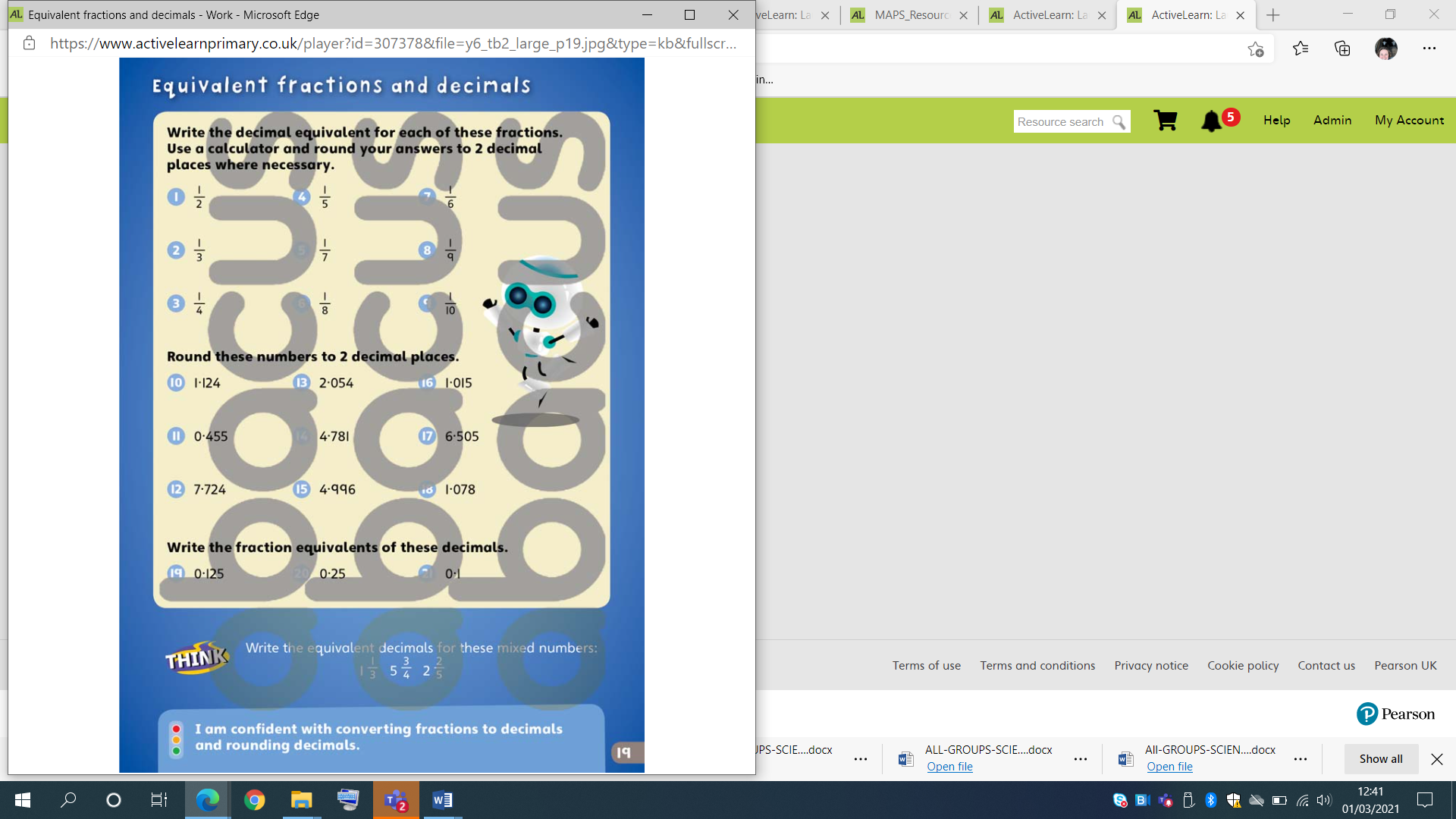 Red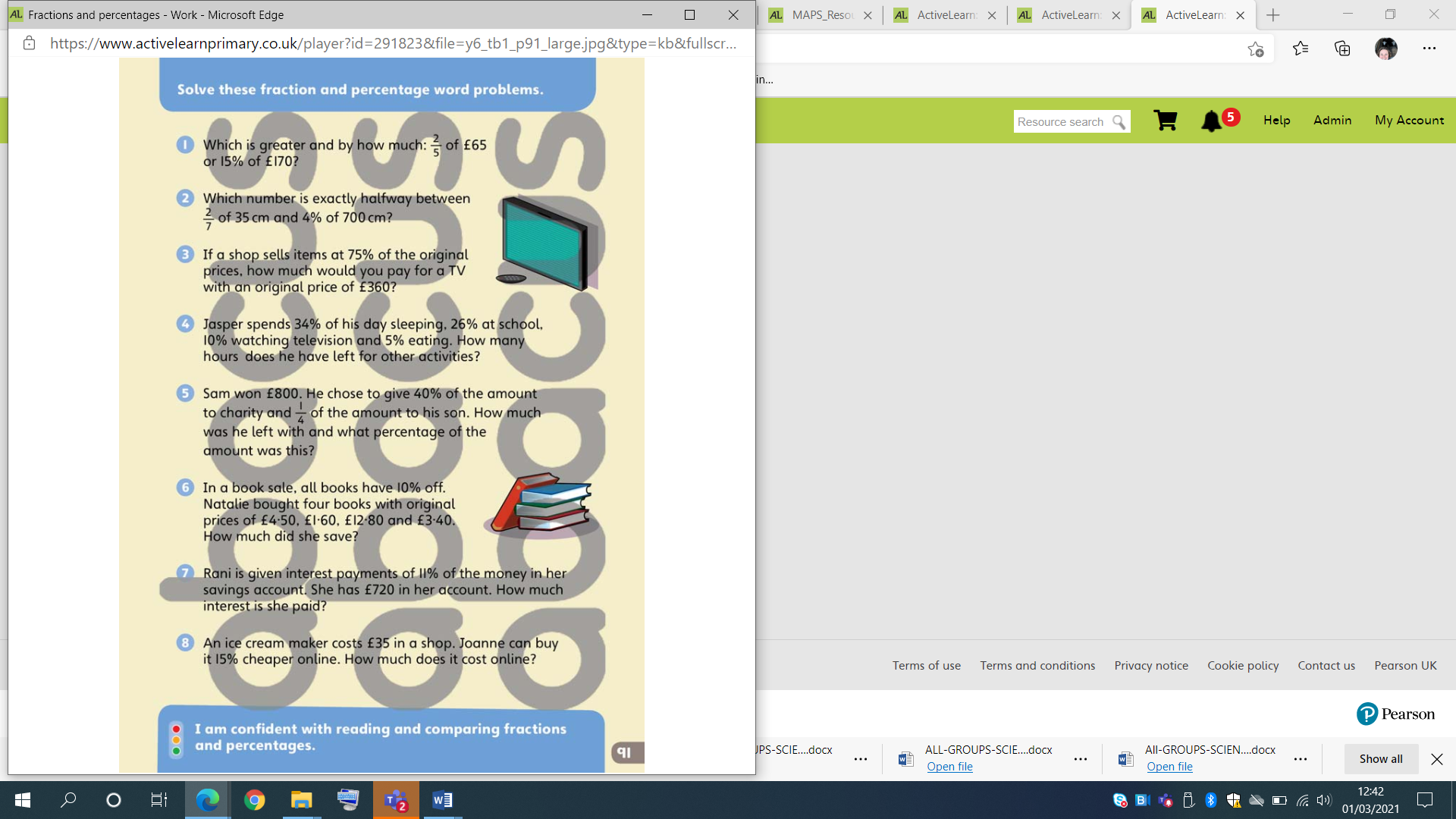 Friday – live lesson how to calculate fractions, decimal and percentages of an amountGreen (1-10) and Light Blue (5 – 10 Section A, all of section B)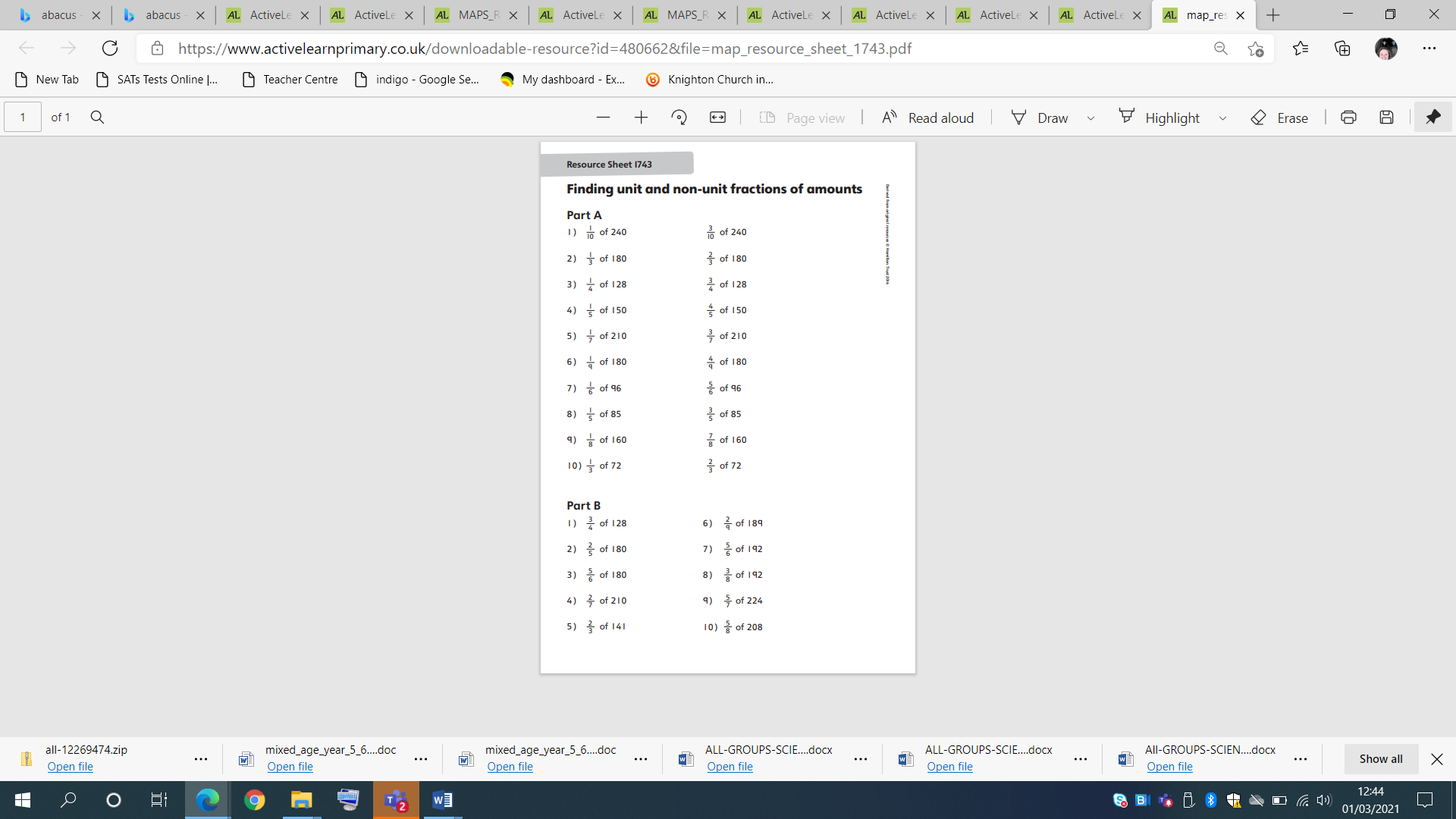 Dark Blue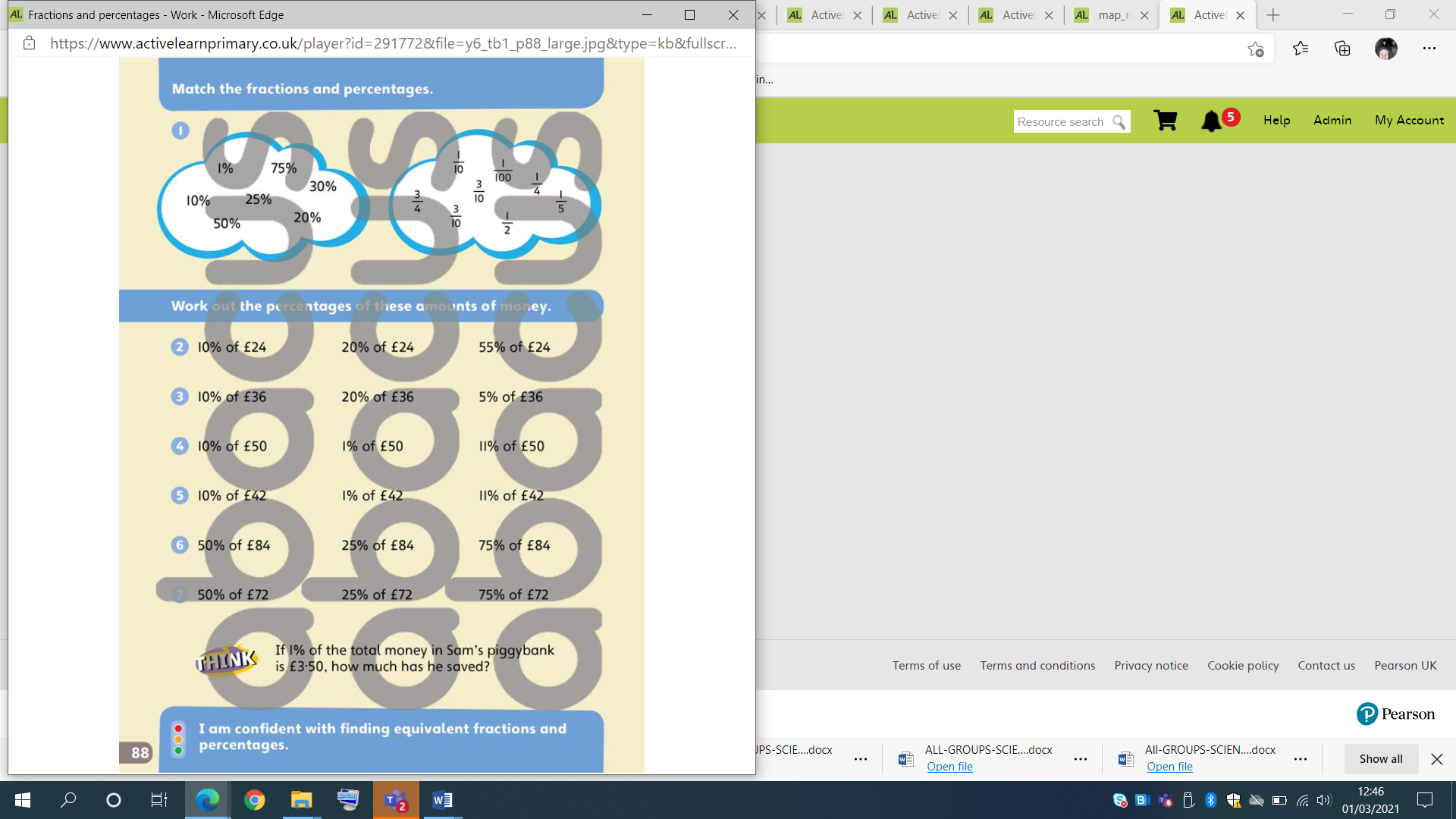 Red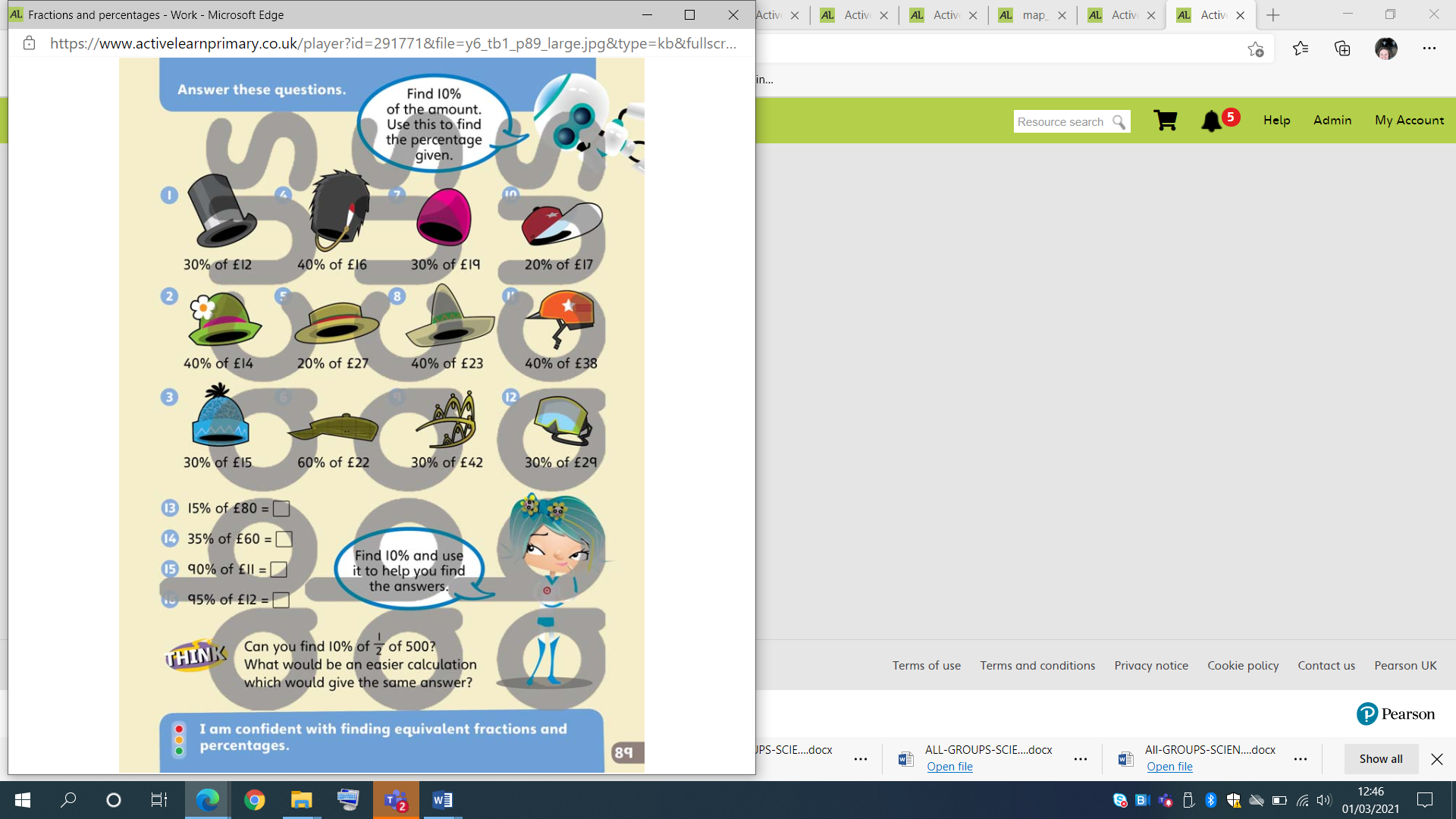 Would you rather have 1/3 or 3/6 of 36 sweets?Would you rather have 2/4 or 7/8 of 40 apples? Would you rather have 3/10 or 20/100 of 150?Would you rather have 4/5 or 2/10 of 70 pears? Would you rather have 7/8 or 2/4 of 96 oranges? Would you rather have 4/9 or 90/100 of 99 lollies?Would you rather have 8/9 or 2/10 of 90 carrots? Would you rather have 3/8 or 2/4 of 72 melons? Would you rather have 4/7 or 1/2 of 63 biscuits? 